令和○○年○月○日保護者各位○○学校長　●● ●●○○学校　 国 語 科令和○○年度　日本漢字能力検定実施のお知らせ拝啓　平素は本校の教育活動にご理解ご協力いただきまして、誠にありがとうございます。　このたび本校にて、下記要領で日本漢字能力検定（漢検）を実施いたしますので、ご案内申し上げます。　漢検は漢字の読み書きの力だけではなく、文章の中で適切に漢字を活用する能力を測る検定です。本校を会場として漢検を実施することが、生徒たちが目標を持って漢字の学習に取り組み、さらに意欲的に漢字の知識を身につけるきっかけになると考えております。　漢検合格は将来的にも多くのメリットがあります。例えば、入試の際に漢検取得者を評価・活用している高校があります。さらに大学入試や就職においても、積極的に資格を取得する姿勢や「国語力」の土台である漢字能力・語彙力を身につけていることをアピールできます。漢検の詳細は、同時に配布している「受検案内」をご覧ください。　保護者のみなさまには以上の趣旨をご理解のうえ、受検にご協力いただけますようお願い申し上げます。敬具記１．検定日時　： ●月●日（●）　　午前（午後）●時～２．受検会場　： ●●学校３．検定料　： 2級：3,500円  準2級～4級：各2,500円  5～7級：各2,000円  8級～10級：各1,500円４．申込方法　： 以下の申込用紙（Ａ）・（Ｂ）に必要事項をご記入のうえ、検定料を添えて封筒に入れ、●●●●　　　　　　　　　　　　へご提出ください。５．校内締切日　： ●月●日（●）厳守以上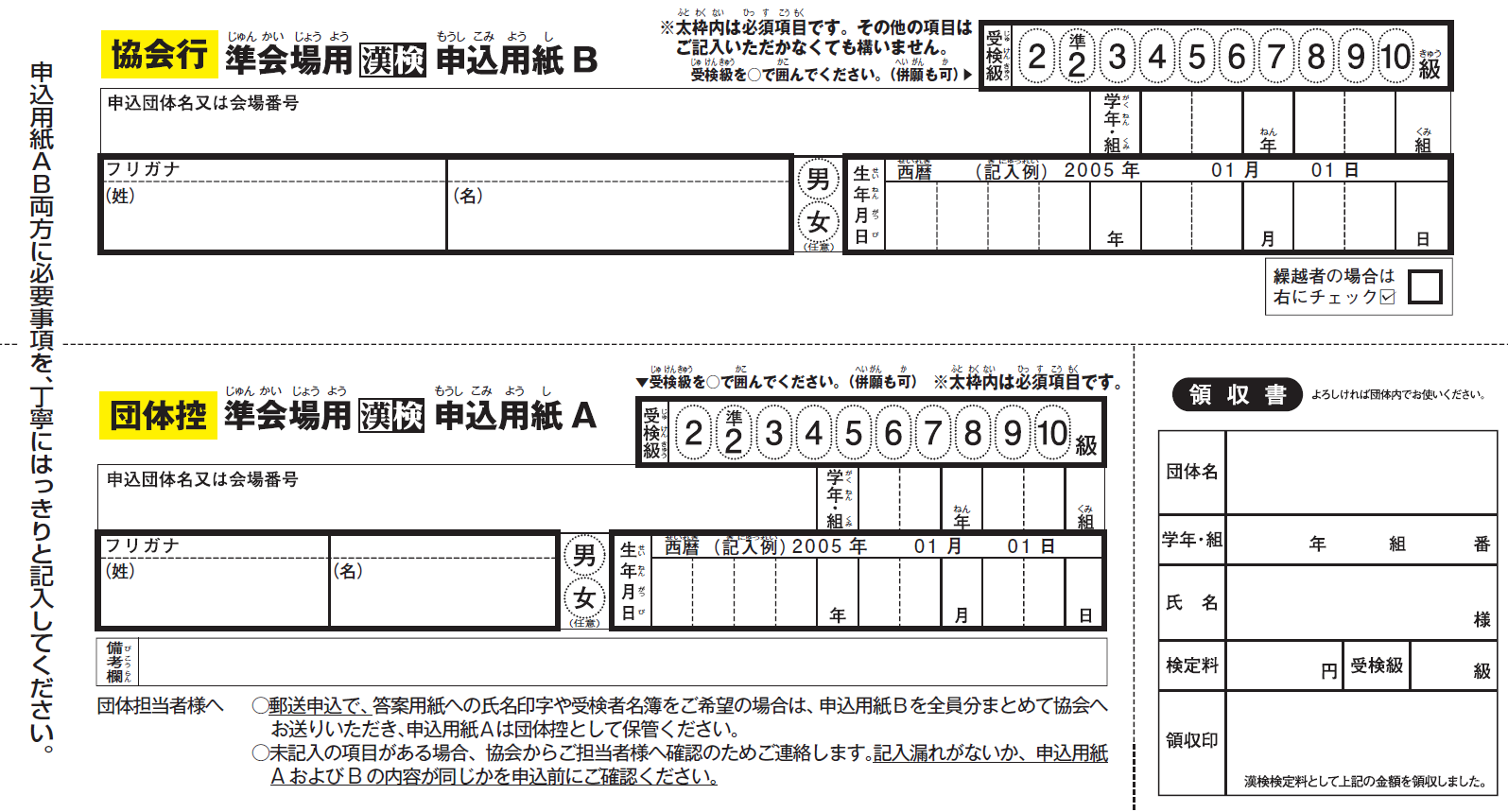 